Antrag auf Mitgliedschaft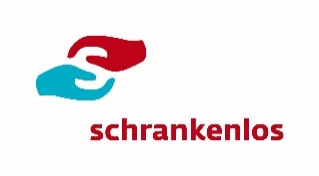 Hiermit beantrage ich / wir als …  Natürliche Person				  Juristische PersonName						Institution / FirmaVorname					vertreten durch (Name, Vorname)geboren amStraße I Nr.PLZ I OrtE-Mail-AdresseTelefondie Mitgliedschaft im Verein schrankenlos.Die Satzung und die Beitragsordnung werden von mir / uns anerkannt. Der Vorstand entscheidet über diesen Antrag. Er gilt rückwirkend ab Antragsdatum. Der Antragsteller erhält eine schriftliche Benachrichtigung und der Verein behält eine Kopie des Antrags.BeitragsordnungDer jährlich bis zum 01.09. zu entrichtende Beitrag beträgt für:  Mitglieder (natürliche Person) 		40,- €  Mitglieder (natürliche Person ermäßigt*) 	25,-€  *(Empfänger von Sozialleistungen, Schüler, Studenten auf begründeten Antrag, befristet 12 bzw. 24 Monate)  Mitglieder (juristische Person) 		mind. 50,- €  Fördermitglieder				mind. 40,- € + x,-€Ich möchte den Betrag in Höhe von                €, wie folgt entrichten (bitte ankreuzen):  EinzugsermächtigungHiermit erteile ich dem Verein, bis auf Widerruf, die Erlaubnis, den Mitgliedsbeitrag in Höhe von         € von meinem Konto:IBANBICbei der								    einziehen zu lassen.Ort, Datum		Unterschrift		Vom Vorstand 			Mitgliedsnummerzur Kenntnis genommenwird vom Verein ausgefülltschrankenlos e. V. I Kreissparkasse Nordhausen I IBAN: DE64 8205 4052 0032 0159 92 I BIC: HELADEF1NOR